基本信息基本信息 更新时间：2024-03-16 15:47  更新时间：2024-03-16 15:47  更新时间：2024-03-16 15:47  更新时间：2024-03-16 15:47 姓    名姓    名邓健邓健年    龄26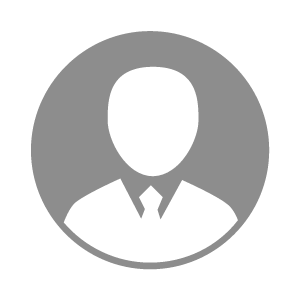 电    话电    话下载后可见下载后可见毕业院校湖南都市职业学院邮    箱邮    箱下载后可见下载后可见学    历大专住    址住    址期望月薪5000-10000求职意向求职意向实验员,程序员,猪饲养员实验员,程序员,猪饲养员实验员,程序员,猪饲养员实验员,程序员,猪饲养员期望地区期望地区广东省|湖南省广东省|湖南省广东省|湖南省广东省|湖南省教育经历教育经历就读学校：湖南都市职业学院 就读学校：湖南都市职业学院 就读学校：湖南都市职业学院 就读学校：湖南都市职业学院 就读学校：湖南都市职业学院 就读学校：湖南都市职业学院 就读学校：湖南都市职业学院 工作经历工作经历工作单位：广东瑞普科技股份有限公司 工作单位：广东瑞普科技股份有限公司 工作单位：广东瑞普科技股份有限公司 工作单位：广东瑞普科技股份有限公司 工作单位：广东瑞普科技股份有限公司 工作单位：广东瑞普科技股份有限公司 工作单位：广东瑞普科技股份有限公司 自我评价自我评价其他特长其他特长